Evaluación módulo 1Nombre del estudiante:										 Fecha: 				 			Sección:				Responde. ¿Qué es lo que nos permite descubrir lo desconocido?Escribe 2 preguntas que puedan ayudarte a encontrar información adecuada en una investigación.Une con una línea las partes de la ficha, de la izquierda, con su ejemplo en el cuadro de la derecha.Subraya la fuente de información que no te sería tan útil para encontrar datos al investigar.a. libros 		b. periódicos		 c. televisión 		d. internet¿Por qué crees que es buena la curiosidad?¿Por cuál de los puntos cardinales sale el Sol? Escribe los nombres de los dos tipos de comunidades que estudiaste. Ubica los puntos cardinales en la rosa de los vientos. 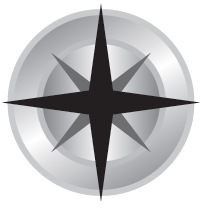  Escribe las partes del calendario. 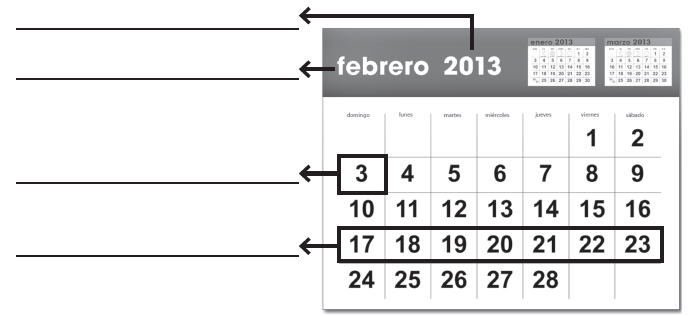 ¿Qué es más grande: un barrio o un vecindario? Subraya la orientación que tienen las calles, en la Ciudad de Guatemala.       a. de este a oeste 		b. de norte a sur 		c. de norte a oeste¿Por qué debemos saber la dirección de donde vivimos?¿Cuál grupo es considerado la base de la sociedad?Escribe los 2 tipos de vínculos familiares que pueden darse en una familia.Escribe los 2 tipos familias que existen.Completa el siguiente organizador gráfico de la familia.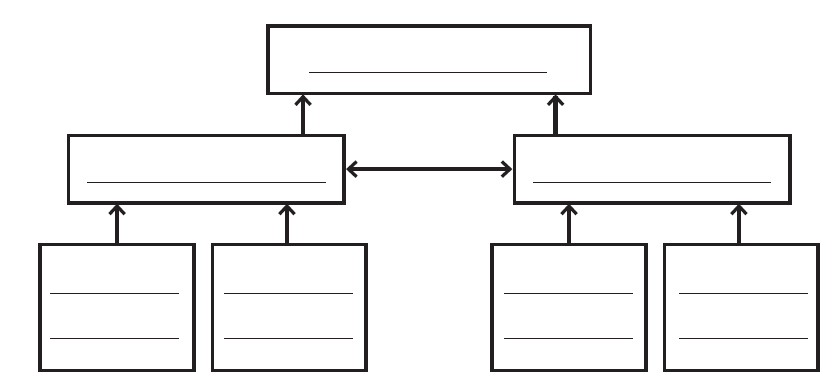 Une con una línea el valor con su definición.Subraya el que es un derecho del niño.a. tener un trabajo 	b. recibir educación 	c. tener un carroSubraya la que es una norma de cortesía.       a. entrégame eso	 b. por favor 		c. dame el cuaderno¿Por qué son buenos los valores y costumbres de la familia?¿Cómo se le llama cuando usas todas tus energías, ánimo, aliento y voluntad para llegar a una meta?Escribe 2 derechos que tenga cualquier persona, sin importar la edad.Completa el siguiente organizador gráfico acerca del gobierno estudiantil.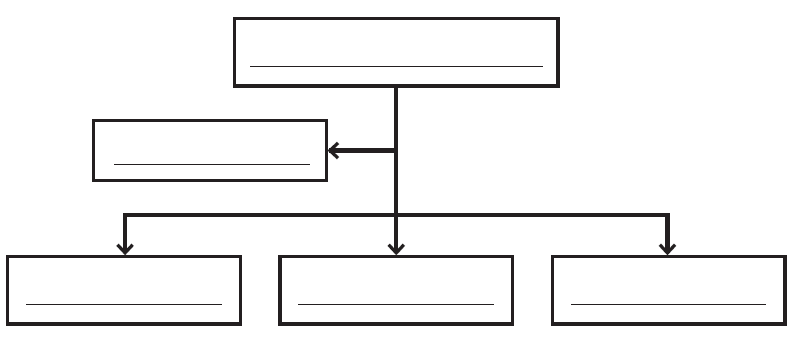 Subraya el que es un derecho humano individual.a. derecho a la libertad 		b. derecho a un ambiente sano¿Por qué crees que no es bueno el acoso escolar?signaturaautortítulo del librociudad número de páginas897 F61Pérez, ArturoLas grandes construcciones del siglo XX.Guatemala: Editorial Flores, 1999.240 p.responsabilidadpaztoleranciaresolver conflictos para colaborar con la estabilidad a tu alrededorreconocer y aceptar las consecuencias de lo que hacesrespetar las ideas y cultura de otras personas.